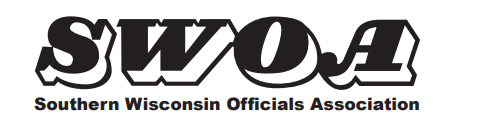 2024 FOOTBALL CLINICSaturday August 3rd, 2024Oregon High School – 456 N. Perry Parkway, Oregon WI 535759:30-10:00     Registration10:00-10:15   Clinic Overview10:15-10:30   New Rules and POE for 202410:30-11:45   Position Breakouts/ Video Breakdown11:45-12:15   Lunch12:15-2:15     On-Field Position Breakouts/                      Kicking Game and Punt Coverage2:30-3:15       Classroom – On-Field and Wrap-upClinic Cost - $30WIAA Certified Officials – Free To register for clinic please visit SWOA.InfoQuestions please send to - swoasportofficials@gmail.comDave Jameson – Clinic Organizer 